Na Trenckovi se podepsal divoký život, ukázal výzkum vojevůdcovy mumie3. října 2019  11:55Nejslavnější vězeň na brněnském Špilberku baron František Trenck měl neobvykle dlouhé a silné prsty, promáčklý hrudník a střepiny střely zarostlé pod kůží. Takové poznatky odhalili odborníci z Masarykovy univerzity, kteří tři roky zkoumali vojevůdcovu mumii.V Brně vytvořili podobiznu velitele Trencka | (0:40) | video: Masarykova univerzitaU příležitosti 270 let od baronova úmrtí dnes Muzeum města Brna otevírá až do konce roku na Špilberku výstavu, která poprvé představí pohyblivou digitální rekonstrukci Trenckovy tváře i celého těla.Velitel pandurů významně pomáhal ve válkách Marii Terezii, v roce 1745 byl však odsouzen na doživotí. Po smrti byl pohřben v hrobce kapucínského kláštera, kde se jeho tělo přirozeně mumifikovalo.„Díky moderním technologiím máme řadu nových poznatků, víme o kuriozitách na jeho těle i o jeho zdravotním stavu. Víme, jak se na něm podepsal divoký život, jestli ho bolely zuby, byl kuřák nebo zda kulhal,“ sděluje Petra Urbanová z Přírodovědecké fakulty Masarykovy univerzity.Vědci poprvé vytvořili virtuální rekonstrukci kompletního těla historické osobnosti i s dobovým oblečením.„Virtuální model byl současně rozpohybován do počítačové animace po vzoru triků z hollywoodských filmů,“ přiblížila Helena Lukášová z Fakulty informatiky Masarykovy univerzity.Návštěvníci uvidí Trencka tak, jak vypadal v roce 1748, kdy ve svých osmatřiceti letech nastoupil do žaláře.„Ačkoliv nebyl rozhodně stařec, velmi se na něm podepsal jeho náročný vojenský život s nepříliš vzornou životosprávou,“ poznamenal Petr Vachůt, vedoucí Oddělení archeologie Muzea města Brna.Zdroj: https://www.idnes.cz/brno/zpravy/baron-trenck-vyzkum-mumie-digitalni-podoba-divoky-zivot.A191003_505647_brno-zpravy_krutFotogalerie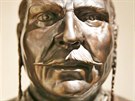 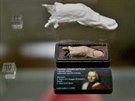 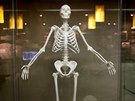 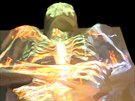 Zobrazit fotogalerii